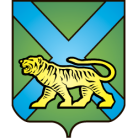 ТЕРРИТОРИАЛЬНАЯ ИЗБИРАТЕЛЬНАЯ КОМИССИЯ
ГОРОДА УССУРИЙСКАРЕШЕНИЕг. Уссурийск
О смене фамилии членов участковых избирательных комиссийс правом решающего голоса избирательных участков №№ 2857, 3811	На основании письменных заявлений членов участковых избирательных комиссий с правом решающего голоса избирательных участков №№ 2857, 3811 Завгородней Татьяны Владиленовны, Рудь Екатерины Владимировны и представленных документов территориальная избирательная комиссия города УссурийскаРЕШИЛА:Члена участковой избирательной комиссии с правом решающего голоса избирательного участка № 2857 Завгороднюю Татьяну Владиленовну считать Божок Татьяной Владиленовной. Члена участковой избирательной комиссии с правом решающего голоса № 3811 Рудь Екатерину Владимировну считать Бабак Екатериной Владимировной.Выдать члену участковой избирательной комиссии с правом решающего голоса избирательного участка № 2857 Божок Т.В. удостоверение установленного образца.Выдать члену участковой избирательной комиссии с правом решающего голоса избирательного участка № 3811 Бабак Е.В. удостоверение установленного образца.Направить настоящее решение в участковые избирательные комиссии избирательных участков №№ 2857, 3811.4. Разместить настоящее решение на официальном сайте администрации Уссурийского городского округа в разделе «Территориальная избирательная комиссия города Уссурийска» в информационно-телекоммуникационной сети «Интернет».Председатель комиссии                 	                                            О.М. МихайловаСекретарь комиссии                                                                              С.В. Хамайко29 августа 2016 года                          №  157/30